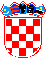 R E P U B L I K A  H R V A T S K A   Splitsko-dalmatinska županija                GRAD SPLIT       Upravni odjel za financijeKLASA: 400-08/18-02/02URBROJ: 2181/01-04-01/17Split, 22.listopada 2018.GRADONAČELNIKU                                                                                                                    - O V D J E -IZRAĐIVAČ AKTA:                                                                      PROČELNIK:Dragan Brtan dipl.oec                                                                 Dragan Brtan dipl.oecNa temelju članka 14. Zakona o proračunu (“Narodne novine”, broj 87/08, 136/12 i 15/15) i članka 36. Statuta Grada Splita (“Službeni glasnik Grada Splita”, broj 17/09, 11/10, 18/13, 39/13, 46/13- pročišćeni tekst i 11/18) Gradsko vijeće Grada Splita na ____ sjednici, održanoj  _____________ 2018. godine, donosiO D L U K UO IZMJENI I DOPUNI DOPUNI ODLUKE O IZVRŠAVANJU PRORAČUNA GRADA SPLITAZA 2018. GODINUČlanak 1.U Odluci o izvršavanju proračuna Grada Splita za 2018. godinu („Službeni Glasnik Grada Splita“ broj 54/17) u članku 5. stavak 5. mijenja se i glasi:„Izmjenama i dopunama Proračuna Grada Splita za 2018. godinu sredstva tekućih i kapitalnih pomoći iz proračuna planirana su kako slijedi:Sredstva MZOS za OŠ Pujanke, Kamen-Šine i Mejaši ...……5.250.000 knSredstva Ministarstva kulture za Koncertnu dvoranu …..….…1.500.000 knSredstva Ministarstva kulture za SGJ ……………………......….120.000 knSredstva SDŽ za ogrjev………………………………………….1.150.000 knSredstva SDŽ za Žnjan………..…………………………………2.000.000 knSredstva Ministarstva kulture za Etnografski muzej…………….100.000 knSredstva Fonda za zaštitu okoliša……………………….....…29.780.000 knŽupanijska uprava za ceste za održavanje dijela cesta …......5.400.000 kn Lučka uprava za sezonski rad jedinice prometne mladeži …….300.000 knSredstva SDŽ za izradu prostorno-planske dokum. za Žnjan….250.000 knČlanak 2.Članak 9. stavak 3. mijenja se i glasi: „Korisnici mogu preuzimati obveze po ugovorima koji zahtijevaju plaćanje u sljedećim godinama, neovisno o izvoru financiranja, po odobrenju Gradonačelnika temeljem prethodnog prijedloga pročelnika nadležnog upravnog tijela i suglasnosti pročelnika upravnog odjela nadležnog za financije“.Članak 3.Članak 18. dodaje se stavak 2.: „Osiguravaju se sredstva u Proračunu za 2018. godinu prema članku 44. Kolektivnog ugovora za zaposlene u Gradskoj upravi Grada Splita, za službenike i namještenike u gradskim upravnim tijelima“.  Članak 4.Članak 27. stavak 2. mijenja se i glasi: „Tekuće otplate glavnice primljenih kredita, iskazane u Računu financiranja Proračuna za 2018. godinu imaju prednost pred svim ostalim rashodima i izdacima. Članak 5.Ova odluka stupa na snagu prvog dana nakon dana objave u „Službenom Glasniku Grada Splita“.                                                                                         Predsjednik Gradskog vijeća:                                                                                                        Igor Stanišić  OBRAZLOŽENJEKako su Odlukom o izvršenju Proračuna za 2018. godinu člankom 5. taksativno navedeni iznosi kapitalnih i tekućih pomoći za pojedine projekte i aktivnosti, to je i ove iznose trebalo uskladiti sa iznosima u Izmjenama i dopuna Proračuna za 2018. godinu. Izmjenama i dopunama Odluke regulirano je i ispunjenje obveza prema djelatnicima temeljem Kolektivnog ugovora koji je zaključen sa Sindikatom državnih i lokalnih službenika i namještenika Republike Hrvatske od dana 13. srpnja 2018. godine.PREDMET:Nacrt prijedloga Odluke o izmjeni Odluke o izvršavanju Proračuna Grada Splita za 2018.godinuPRAVNI TEMELJ:Na temelju članka 14. Zakona o proračunu („Narodne novine“ broj 87/08, 136/12 i 15/15) i članka 36. Statuta Grada Splita („Službeni glasnik Grada Splita“ broj 17/09, 11/10, 18/13, 39/13, 46/13- pročišćeni tekst i 11/18)STRUČNA OBRADA:Upravni odjel za financijeNADLEŽNOST:Gradsko vijeće